REQUERIMENTO Nº 1283/2018Requer informações acerca das obras realizadas pelo DAE (Departamento de Água e Esgoto) de Santa Bárbara d’Oeste.Senhor Presidente,Senhores Vereadores, CONSIDERANDO que o Poder Legislativo, através de seus Membros legalmente eleitos pela população, tem como uma de suas atribuições fiscalizarem o Poder Executivo no âmbito de seus atos;CONSIDERANDO ainda que é de conhecimento deste Vereador que o DAE realizou diversas obras no município, visando melhorar a prestação do serviço público;CONSIDERANDO que a transparência é um dever dos órgãos públicos e o cidadão tem direito ao acesso às informações.REQUEIRO que, nos termos do Art. 10, Inciso X, da Lei Orgânica do município de Santa Bárbara d’Oeste, combinado com o Art. 63, Inciso IX, do mesmo diploma legal, seja oficiado o Excelentíssimo Senhor Prefeito Municipal para que encaminhe a esta Casa de Leis as seguintes informações: 1º) Das obras iniciadas no requerimento 1159/2018 foi nos informado que todas as obras estão em andamento, solicito informar o endereço e quais obras são essas;  Informar detalhadamente cada uma delas citando o endereço de cada uma;                               2º) Outras informações que julgarem necessárias.Plenário “Dr. Tancredo Neves”, em 28 de setembro de 2018.JESUS VENDEDOR-Vereador / Vice Presidente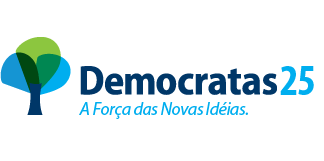 